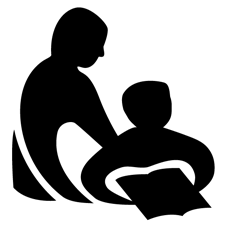 Wisconsin Department of Public InstructionCONTINUING EDUCATION ACTIVITY REPORTPI-2453 (Rev. 09-11)Wisconsin Department of Public InstructionCONTINUING EDUCATION ACTIVITY REPORTPI-2453 (Rev. 09-11)Wisconsin Department of Public InstructionCONTINUING EDUCATION ACTIVITY REPORTPI-2453 (Rev. 09-11)Wisconsin Department of Public InstructionCONTINUING EDUCATION ACTIVITY REPORTPI-2453 (Rev. 09-11)INSTRUCTIONS:  Complete and submit annually to your library system validator along with the Annual Summation of Continuing Education Activities, Form PI-2454. Refer to the Certification Manual for Wisconsin Public Library Directors for assistance.INSTRUCTIONS:  Complete and submit annually to your library system validator along with the Annual Summation of Continuing Education Activities, Form PI-2454. Refer to the Certification Manual for Wisconsin Public Library Directors for assistance.INSTRUCTIONS:  Complete and submit annually to your library system validator along with the Annual Summation of Continuing Education Activities, Form PI-2454. Refer to the Certification Manual for Wisconsin Public Library Directors for assistance.INSTRUCTIONS:  Complete and submit annually to your library system validator along with the Annual Summation of Continuing Education Activities, Form PI-2454. Refer to the Certification Manual for Wisconsin Public Library Directors for assistance.INSTRUCTIONS:  Complete and submit annually to your library system validator along with the Annual Summation of Continuing Education Activities, Form PI-2454. Refer to the Certification Manual for Wisconsin Public Library Directors for assistance.INSTRUCTIONS:  Complete and submit annually to your library system validator along with the Annual Summation of Continuing Education Activities, Form PI-2454. Refer to the Certification Manual for Wisconsin Public Library Directors for assistance.INSTRUCTIONS:  Complete and submit annually to your library system validator along with the Annual Summation of Continuing Education Activities, Form PI-2454. Refer to the Certification Manual for Wisconsin Public Library Directors for assistance.Name Last, First, MiddleName Last, First, MiddleName Last, First, MiddleName Last, First, MiddleName Last, First, MiddleName Last, First, MiddleName Last, First, MiddleName Last, First, MiddleName Last, First, MiddleName Last, First, MiddleName Last, First, MiddleMailing Address Street / PO Box, City, State, ZIPMailing Address Street / PO Box, City, State, ZIPMailing Address Street / PO Box, City, State, ZIPMailing Address Street / PO Box, City, State, ZIPMailing Address Street / PO Box, City, State, ZIPMailing Address Street / PO Box, City, State, ZIPMailing Address Street / PO Box, City, State, ZIPMailing Address Street / PO Box, City, State, ZIPMailing Address Street / PO Box, City, State, ZIPMailing Address Street / PO Box, City, State, ZIPMailing Address Street / PO Box, City, State, ZIPMailing Address Street / PO Box, City, State, ZIPI. CONTINUING EDUCATION ACTIVITY DESCRIPTIONI. CONTINUING EDUCATION ACTIVITY DESCRIPTIONI. CONTINUING EDUCATION ACTIVITY DESCRIPTIONI. CONTINUING EDUCATION ACTIVITY DESCRIPTIONTitle of ProgramLibraries Lift Limits on LearnersTitle of ProgramLibraries Lift Limits on LearnersTitle of ProgramLibraries Lift Limits on LearnersTitle of ProgramLibraries Lift Limits on LearnersTitle of ProgramLibraries Lift Limits on LearnersTitle of ProgramLibraries Lift Limits on LearnersTitle of ProgramLibraries Lift Limits on LearnersTitle of ProgramLibraries Lift Limits on LearnersTitle of ProgramLibraries Lift Limits on LearnersTitle of ProgramLibraries Lift Limits on LearnersTitle of ProgramLibraries Lift Limits on LearnersDescription of ProgramLibraries serve a critical role in helping the public understand how to approach the information they see around them. Librarians in their communities are thought of as "information experts" in a world that is constantly changing.With the internet being the main source for information, it can also lead to misinformation. While misinformation is not a new phenomenon, it has accelerated to dangerous levels, and the current pandemic is perhaps the most visible example of that.  Dr. Dipesh Navsaria, known for his primary care clinic-based program, "Reach Out and Read," will explore the current role libraries play, what they can do in the midst of a pandemic, and how they can productively engage a skeptical and scared public.Description of ProgramLibraries serve a critical role in helping the public understand how to approach the information they see around them. Librarians in their communities are thought of as "information experts" in a world that is constantly changing.With the internet being the main source for information, it can also lead to misinformation. While misinformation is not a new phenomenon, it has accelerated to dangerous levels, and the current pandemic is perhaps the most visible example of that.  Dr. Dipesh Navsaria, known for his primary care clinic-based program, "Reach Out and Read," will explore the current role libraries play, what they can do in the midst of a pandemic, and how they can productively engage a skeptical and scared public.Description of ProgramLibraries serve a critical role in helping the public understand how to approach the information they see around them. Librarians in their communities are thought of as "information experts" in a world that is constantly changing.With the internet being the main source for information, it can also lead to misinformation. While misinformation is not a new phenomenon, it has accelerated to dangerous levels, and the current pandemic is perhaps the most visible example of that.  Dr. Dipesh Navsaria, known for his primary care clinic-based program, "Reach Out and Read," will explore the current role libraries play, what they can do in the midst of a pandemic, and how they can productively engage a skeptical and scared public.Description of ProgramLibraries serve a critical role in helping the public understand how to approach the information they see around them. Librarians in their communities are thought of as "information experts" in a world that is constantly changing.With the internet being the main source for information, it can also lead to misinformation. While misinformation is not a new phenomenon, it has accelerated to dangerous levels, and the current pandemic is perhaps the most visible example of that.  Dr. Dipesh Navsaria, known for his primary care clinic-based program, "Reach Out and Read," will explore the current role libraries play, what they can do in the midst of a pandemic, and how they can productively engage a skeptical and scared public.Description of ProgramLibraries serve a critical role in helping the public understand how to approach the information they see around them. Librarians in their communities are thought of as "information experts" in a world that is constantly changing.With the internet being the main source for information, it can also lead to misinformation. While misinformation is not a new phenomenon, it has accelerated to dangerous levels, and the current pandemic is perhaps the most visible example of that.  Dr. Dipesh Navsaria, known for his primary care clinic-based program, "Reach Out and Read," will explore the current role libraries play, what they can do in the midst of a pandemic, and how they can productively engage a skeptical and scared public.Description of ProgramLibraries serve a critical role in helping the public understand how to approach the information they see around them. Librarians in their communities are thought of as "information experts" in a world that is constantly changing.With the internet being the main source for information, it can also lead to misinformation. While misinformation is not a new phenomenon, it has accelerated to dangerous levels, and the current pandemic is perhaps the most visible example of that.  Dr. Dipesh Navsaria, known for his primary care clinic-based program, "Reach Out and Read," will explore the current role libraries play, what they can do in the midst of a pandemic, and how they can productively engage a skeptical and scared public.Description of ProgramLibraries serve a critical role in helping the public understand how to approach the information they see around them. Librarians in their communities are thought of as "information experts" in a world that is constantly changing.With the internet being the main source for information, it can also lead to misinformation. While misinformation is not a new phenomenon, it has accelerated to dangerous levels, and the current pandemic is perhaps the most visible example of that.  Dr. Dipesh Navsaria, known for his primary care clinic-based program, "Reach Out and Read," will explore the current role libraries play, what they can do in the midst of a pandemic, and how they can productively engage a skeptical and scared public.Description of ProgramLibraries serve a critical role in helping the public understand how to approach the information they see around them. Librarians in their communities are thought of as "information experts" in a world that is constantly changing.With the internet being the main source for information, it can also lead to misinformation. While misinformation is not a new phenomenon, it has accelerated to dangerous levels, and the current pandemic is perhaps the most visible example of that.  Dr. Dipesh Navsaria, known for his primary care clinic-based program, "Reach Out and Read," will explore the current role libraries play, what they can do in the midst of a pandemic, and how they can productively engage a skeptical and scared public.Description of ProgramLibraries serve a critical role in helping the public understand how to approach the information they see around them. Librarians in their communities are thought of as "information experts" in a world that is constantly changing.With the internet being the main source for information, it can also lead to misinformation. While misinformation is not a new phenomenon, it has accelerated to dangerous levels, and the current pandemic is perhaps the most visible example of that.  Dr. Dipesh Navsaria, known for his primary care clinic-based program, "Reach Out and Read," will explore the current role libraries play, what they can do in the midst of a pandemic, and how they can productively engage a skeptical and scared public.Description of ProgramLibraries serve a critical role in helping the public understand how to approach the information they see around them. Librarians in their communities are thought of as "information experts" in a world that is constantly changing.With the internet being the main source for information, it can also lead to misinformation. While misinformation is not a new phenomenon, it has accelerated to dangerous levels, and the current pandemic is perhaps the most visible example of that.  Dr. Dipesh Navsaria, known for his primary care clinic-based program, "Reach Out and Read," will explore the current role libraries play, what they can do in the midst of a pandemic, and how they can productively engage a skeptical and scared public.Description of ProgramLibraries serve a critical role in helping the public understand how to approach the information they see around them. Librarians in their communities are thought of as "information experts" in a world that is constantly changing.With the internet being the main source for information, it can also lead to misinformation. While misinformation is not a new phenomenon, it has accelerated to dangerous levels, and the current pandemic is perhaps the most visible example of that.  Dr. Dipesh Navsaria, known for his primary care clinic-based program, "Reach Out and Read," will explore the current role libraries play, what they can do in the midst of a pandemic, and how they can productively engage a skeptical and scared public.Relationship of Program to Present Position or Career AdvancementRelationship of Program to Present Position or Career AdvancementRelationship of Program to Present Position or Career AdvancementRelationship of Program to Present Position or Career AdvancementRelationship of Program to Present Position or Career AdvancementRelationship of Program to Present Position or Career AdvancementRelationship of Program to Present Position or Career AdvancementRelationship of Program to Present Position or Career AdvancementRelationship of Program to Present Position or Career AdvancementRelationship of Program to Present Position or Career AdvancementRelationship of Program to Present Position or Career AdvancementActivity DatesActivity DatesActivity DatesLocationLocationLocationLocationLocationNumber of Contact HoursNumber of Contact HoursNumber of Contact HoursFrom Mo./Day/Yr.1/27/2021From Mo./Day/Yr.1/27/2021To Mo./Day/Yr.1/27/2021onlineonlineonlineonlineonlineTechnology If anyTechnology If anyTotal1.0Provider If applicableWisconsin Public Library Systems, DPIProvider If applicableWisconsin Public Library Systems, DPIProvider If applicableWisconsin Public Library Systems, DPIProvider If applicableWisconsin Public Library Systems, DPIProvider If applicableWisconsin Public Library Systems, DPIProvider If applicableWisconsin Public Library Systems, DPIProvider If applicableWisconsin Public Library Systems, DPIProvider If applicableWisconsin Public Library Systems, DPIProvider If applicableWisconsin Public Library Systems, DPIProvider If applicableWisconsin Public Library Systems, DPIProvider If applicableWisconsin Public Library Systems, DPICategory Check one, attach written summary if applicable	A.	Credit Continuing Education Attach formal documentation from the sponsoring agency.	B.	Noncredit Continuing Education	C.	Self-directed Continuing EducationCategory Check one, attach written summary if applicable	A.	Credit Continuing Education Attach formal documentation from the sponsoring agency.	B.	Noncredit Continuing Education	C.	Self-directed Continuing EducationCategory Check one, attach written summary if applicable	A.	Credit Continuing Education Attach formal documentation from the sponsoring agency.	B.	Noncredit Continuing Education	C.	Self-directed Continuing EducationCategory Check one, attach written summary if applicable	A.	Credit Continuing Education Attach formal documentation from the sponsoring agency.	B.	Noncredit Continuing Education	C.	Self-directed Continuing EducationCategory Check one, attach written summary if applicable	A.	Credit Continuing Education Attach formal documentation from the sponsoring agency.	B.	Noncredit Continuing Education	C.	Self-directed Continuing EducationCategory Check one, attach written summary if applicable	A.	Credit Continuing Education Attach formal documentation from the sponsoring agency.	B.	Noncredit Continuing Education	C.	Self-directed Continuing EducationCategory Check one, attach written summary if applicable	A.	Credit Continuing Education Attach formal documentation from the sponsoring agency.	B.	Noncredit Continuing Education	C.	Self-directed Continuing EducationCategory Check one, attach written summary if applicable	A.	Credit Continuing Education Attach formal documentation from the sponsoring agency.	B.	Noncredit Continuing Education	C.	Self-directed Continuing EducationCategory Check one, attach written summary if applicable	A.	Credit Continuing Education Attach formal documentation from the sponsoring agency.	B.	Noncredit Continuing Education	C.	Self-directed Continuing EducationCategory Check one, attach written summary if applicable	A.	Credit Continuing Education Attach formal documentation from the sponsoring agency.	B.	Noncredit Continuing Education	C.	Self-directed Continuing EducationCategory Check one, attach written summary if applicable	A.	Credit Continuing Education Attach formal documentation from the sponsoring agency.	B.	Noncredit Continuing Education	C.	Self-directed Continuing EducationII. SIGNATUREII. SIGNATUREI HEREBY CERTIFY that the information provided is true and correct to the best of my knowledge.I HEREBY CERTIFY that the information provided is true and correct to the best of my knowledge.I HEREBY CERTIFY that the information provided is true and correct to the best of my knowledge.I HEREBY CERTIFY that the information provided is true and correct to the best of my knowledge.I HEREBY CERTIFY that the information provided is true and correct to the best of my knowledge.I HEREBY CERTIFY that the information provided is true and correct to the best of my knowledge.I HEREBY CERTIFY that the information provided is true and correct to the best of my knowledge.I HEREBY CERTIFY that the information provided is true and correct to the best of my knowledge.I HEREBY CERTIFY that the information provided is true and correct to the best of my knowledge.I HEREBY CERTIFY that the information provided is true and correct to the best of my knowledge.I HEREBY CERTIFY that the information provided is true and correct to the best of my knowledge.I HEREBY CERTIFY that the information provided is true and correct to the best of my knowledge.Signature of ParticipantSignature of ParticipantSignature of ParticipantSignature of ParticipantSignature of ParticipantSignature of ParticipantSignature of ParticipantSignature of ParticipantSignature of ParticipantDate Signed Mo./Day/Yr.Date Signed Mo./Day/Yr.Date Signed Mo./Day/Yr.